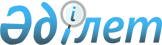 Об утверждении критериев отнесения месторождения (группы месторождений по одному контракту на недропользование, части месторождения) твердых видов полезных ископаемых к категории низкорентабельных, а также Правил определения уровня рентабельности и уровня внутренней нормы рентабельностиПостановление Правительства Республики Казахстан от 21 мая 2018 года № 282.
      Сноска. Заголовок – в редакции постановления Правительства РК от 31.12.2022 № 1137 (вводится в действие по истечении десяти календарных дней после дня его первого официального опубликования).
      Примечание РЦПИ!Настоящее постановление вводится в действие с 1 января 2018 года.
      В соответствии с пунктом 4 статьи 720 Кодекса Республики Казахстан "О налогах и других обязательных платежах в бюджет" (Налоговый кодекс)" Правительство Республики Казахстан ПОСТАНОВЛЯЕТ:
      Сноска. Преамбула – в редакции постановления Правительства РК от 31.12.2022 № 1137 (вводится в действие по истечении десяти календарных дней после дня его первого официального опубликования).


      1. Утвердить прилагаемые:
      1) критерии отнесения месторождения (группы месторождений по одному контракту на недропользование, части месторождения) твердых видов полезных ископаемых к категории низкорентабельных;
      2) Правила определения уровня рентабельности и уровня внутренней нормы рентабельности.
      Сноска. Пункт 1 – в редакции постановления Правительства РК от 31.12.2022 № 1137 (вводится в действие по истечении десяти календарных дней после дня его первого официального опубликования).


      2. Признать утратившими силу некоторые решения Правительства Республики Казахстан согласно приложению к настоящему постановлению.
      3. Настоящее постановление вводится в действие с 1 января 2018 года и подлежит официальному опубликованию. Критерии отнесения месторождения (группы месторождений по одному контракту на недропользование, части месторождения) твердых видов полезных ископаемых к категории низкорентабельных
      Сноска. Критерии – в редакции постановления Правительства РК от 31.12.2022 № 1137 (вводится в действие по истечении десяти календарных дней после дня его первого официального опубликования).
      Примечание: расчет уровня рентабельности по месторождению производится недропользователем самостоятельно согласно Правилам определения уровня рентабельности и уровня внутренней нормы рентабельности, утвержденным в соответствии с пунктом 4 статьи 720 Кодекса Республики Казахстан "О налогах и других обязательных платежах в бюджет". Правила определения уровня рентабельности и уровня внутренней нормы рентабельности
      Сноска. Постановление дополнено правилами в соответствии с постановлением Правительства РК от 31.12.2022 № 1137 (вводится в действие по истечении десяти календарных дней после дня его первого официального опубликования). Глава 1. Общие положения
      1. Настоящие Правила определения уровня рентабельности и уровня внутренней нормы рентабельности (далее – Правила) разработаны в целях реализации пункта 4 статьи 720 Кодекса Республики Казахстан "О налогах и других обязательных платежах в бюджет" (далее – Налоговый кодекс).
      2. Правила определяют порядок определения уровня рентабельности и уровня внутренней нормы рентабельности по месторождению (группы месторождений по одному контракту на недропользование, части месторождения) твердых видов полезных ископаемых (далее – месторождение) и не распространяются на месторождения по общераспространенным полезным ископаемым.
      3. В настоящих Правилах используются следующие понятия:
      1) взаимосвязанные стороны – лица, признанные таковыми в соответствии с подпунктом 23) статьи 264 Налогового кодекса;
      2) минеральное сырье – минеральное сырье и (или) твердые полезные ископаемые в понятиях, используемых в целях налогообложения.
      Иные понятия и термины, используемые в настоящих Правилах, применяются в соответствии с налоговым кодексом Республики Казахстан. Глава 2. Отнесение месторождения (группы месторождений по одному контракту на недропользование, части месторождения) твердых видов полезных ископаемых к категории низкорентабельных
      4. Для отнесения месторождения к категории низкорентабельных недропользователь, осуществляющий деятельность по контракту на недропользование, предусматривающему разработку месторождения, в том числе заключенному до 1 января 2009 года, соответствующему критериям отнесения месторождения (группы месторождений по одному контракту на недропользование, части месторождения) твердых видов полезных ископаемых к категории низкорентабельных, утвержденным в соответствии с пунктом 4 статьи 720 Налогового кодекса (далее – критерии низкорентабельности), уведомляет уполномоченный орган, осуществляющий руководство в сфере обеспечения поступлений налогов и платежей в бюджет.
      При этом копия уведомления направляется недропользователем в налоговый орган по месту регистрационного учета налогоплательщика.
      5. Уведомление об отнесении месторождения к категории низкорентабельных на текущий незавершенный календарный год подается в срок не позднее 1 сентября календарного года по форме согласно приложению к настоящим Правилам.
      Уведомление об отнесении месторождения к категории низкорентабельных в предстоящем календарном году подается не ранее 1 сентября, но не позднее 1 декабря текущего календарного года.
      6. Месторождения относятся к категории низкорентабельных при соответствии их к критериям низкорентабельности и соблюдении условий, установленных пунктом 5 настоящих Правил.
      7. Доходы и расходы (вычеты) по курсовой разнице, а также доходы и расходы (вычеты) недропользователя по вознаграждениям не учитываются при расчете планируемого уровня рентабельности и внутренней нормы рентабельности по месторождению. Параграф 1. Расчет планируемого уровня рентабельности по месторождению (группы месторождений по одному контракту на недропользование, части месторождения) твердых видов полезных ископаемых
      8. Расчет планируемого уровня рентабельности по месторождению за календарный год производится на основании прогнозных данных недропользователя, включая цены на минеральное сырье, полезные ископаемые, металл, продукт переработки за соответствующий налоговый период, на основании объемов добычи, с учетом соблюдения законодательства Республики Казахстан о трансфертном ценообразовании следующим образом: 
      1) планируемый уровень рентабельности месторождения, по которому недропользователь реализует добытое минеральное сырье, в том числе прошедшее только первичную переработку, без последующей переработки: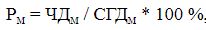 , где:


      Рм – рентабельность по месторождению;
      ЧДм – чистый доход по месторождению, исчисленный в соответствии с настоящим подпунктом;
      СГДм – совокупный годовой доход по месторождению, в том числе доход от реализации товарной продукции. При этом доход от реализации товарной продукции исчисляется по фактическим ценам реализации.
      Размер чистого дохода по месторождению за налоговый период определяется по следующей формуле: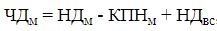 , где:


      КПНм – корпоративный подоходный налог, исчисленный по месторождению за налоговый период, в отношении налогооблагаемого дохода;
      НДвс – налогооблагаемый доход взаимосвязанной стороны определяется как сумма:
      налогооблагаемого дохода взаимосвязанной стороны (без учета уменьшения на сумму доходов и расходов, предусмотренных статьей 288 Налогового кодекса), осуществляющей первичную переработку, в отношении которой реализовано такое добытое минеральное сырье, в том числе прошедшее только первичную переработку (при этом такой налогооблагаемый доход определяется исходя из удельного веса объемов минерального сырья, полученного от налогоплательщика, применяющего настоящие Правила, к общим объемам перерабатываемого минерального сырья взаимосвязанной стороной);
      налогооблагаемого дохода взаимосвязанной стороны (без учета уменьшения на сумму доходов и расходов, предусмотренных статьей 288 Налогового кодекса), которое приобрело на территории Республики Казахстан добытое минеральное сырье, в том числе прошедшее первичную переработку, у налогоплательщика, применяющего настоящие Правила (при этом такой налогооблагаемый доход определяется исходя из удельного веса объемов минерального сырья, приобретенных у налогоплательщика, применяющего настоящие Правила, к общим объемам приобретения взаимосвязанной стороной минерального сырья).
      НДм – налогооблагаемый доход по месторождению (без учета уменьшения на сумму доходов и расходов, предусмотренных статьей 288 Налогового кодекса) определяется с учетом корректировки в соответствии c законодательством Республики Казахстан о трансфертном ценообразовании по следующей формуле: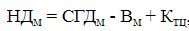 , где:


      Вм – исчисленные в соответствии с положениями Налогового кодекса и учетом положений настоящих Правил вычеты по месторождению, связанные с добычей и первичной переработкой добытого минерального сырья; 
      Ктц – корректировка по трансфертному ценообразованию в соответствии с законодательством Республики Казахстан; 
      2) планируемый уровень рентабельности месторождения, по которому недропользователь передает часть или весь объем добытого минерального сырья для последующей переработки на собственных и (или) принадлежащих другому юридическому лицу производствах, определяется по следующей формуле, за исключением случая, указанного в подпункте 3) настоящего пункта: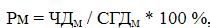 , где:


      Рм – рентабельность по месторождению;
      ЧДм – чистый доход по месторождению, исчисленный в соответствии с настоящим подпунктом.
      Размер чистого дохода по месторождению за налоговый период определяется по следующей формуле: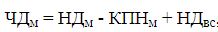 , где:


      НДвс – налогооблагаемый доход взаимосвязанной стороны определяется как сумма:
      налогооблагаемого дохода взаимосвязанной стороны (без учета уменьшения на сумму доходов и расходов, предусмотренных статьей 288 Налогового кодекса), осуществляющей переработку минерального сырья, в том числе первичную переработку (при этом такой налогооблагаемый доход определяется исходя из удельного веса объемов минерального сырья, полученного от налогоплательщика, применяющего настоящие Правила, к общим объемам перерабатываемого минерального сырья, в том числе первично перерабатываемого);
      налогооблагаемого дохода взаимосвязанной стороны (без учета уменьшения на сумму доходов и расходов, предусмотренных статьей 288 Налогового кодекса), которая приобрела добытое минеральное сырье, в том числе прошедшее первичную переработку, и (или) продукт переработки на территории Республики Казахстан у налогоплательщика, применяющего настоящие Правила (при этом такой налогооблагаемый доход определяется исходя из удельного веса объемов минерального сырья, приобретенных у налогоплательщика, применяющего настоящие Правила, к общим объемам приобретения взаимосвязанной стороной минерального сырья).
      НДм – налогооблагаемый доход по месторождению (без учета уменьшения на сумму доходов и расходов, предусмотренных статьей 288 Налогового кодекса) определяется с учетом корректировки в соответствии с законодательством Республики Казахстан о трансфертном ценообразовании по следующей формуле: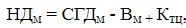 , где:


      Вм – исчисленные в соответствии с положениями Налогового кодекса и учетом положений настоящих Правил вычеты по месторождению, связанные с добычей, первичной переработкой и последующей переработкой минерального сырья, добытого на месторождении, с применением к вычетам по последующей переработке коэффициента по доле месторождения.
      Ктц – корректировка по трансфертному ценообразованию в соответствии с законодательством Республики Казахстан. 
      Коэффициент по доле месторождения – доля вычетов по контрактной деятельности месторождения в общей сумме вычетов по всей контрактной деятельности налогоплательщика (применяется для распределения доходов и расходов (вычетов).
      Для исчисления дохода принимается доход в целом по компании, в том числе доход от реализации, за исключением доходов, не связанных с добычей, первичной переработкой и переработкой добытого минерального сырья (например, доходы от реализации приобретенного на основании договора купли-продажи полезных ископаемых).
      В случае, если реализация полезных ископаемых (после переработки, не являющейся первичной переработкой) осуществляется исходя из содержания полезных ископаемых в продукте переработки, доход от реализации товарной продукции по месторождению исчисляется по каждому виду полезных ископаемых по следующей формуле: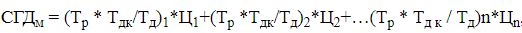 , где:


      Тр – физический объем реализации готовой продукции (после переработки, не являющейся первичной переработкой), полученной из добытого минерального сырья, всего по компании (по каждому виду полезного ископаемого);
      Тд – физический объем содержания полезного ископаемого в добытом минеральном сырье, направленный на последующую переработку, всего по компании (по каждому виду полезного ископаемого);
      Тдк – физический объем содержания полезного ископаемого в добытом минеральном сырье, направленный на последующую переработку, по месторождению (по каждому виду полезного ископаемого);
      Ц – фактическая цена реализации полезного ископаемого.
      В случае, если реализация продукта переработки, полученного из добытого минерального сырья, осуществляется не исходя из содержания полезных ископаемых в таком продукте переработки, СГДм исчисляется путем применения коэффициента по доле месторождения к доходу от реализации каждого продукта переработки. 
      При реализации минерального сырья и (или) твердых полезных ископаемых, в том числе прошедших первичную переработку, без их последующей переработки стоимость их реализации также включается в СГДм;
      3) планируемый уровень рентабельности месторождения, по которому недропользователь передает часть или весь объем минерального сырья, содержащего полезные ископаемые, указанные в пункте 4 статьи 745 Налогового кодекса, для последующей переработки на собственных и (или) принадлежащих другому юридическому лицу производствах, определяется по следующей формуле: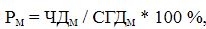 , где:


      Рм – рентабельность по месторождению;
      ЧДм – чистый доход по месторождению, исчисленный в соответствии с настоящим подпунктом.
      Размер чистого дохода по месторождению за налоговый период определяется по следующей формуле: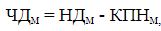 , где:


      НДм – налогооблагаемый доход по месторождению (без учета уменьшения на сумму доходов и расходов, предусмотренных статьей 288 Налогового кодекса) определяется с учетом корректировки по законодательству Республики Казахстан о трансфертном ценообразовании по следующей формуле: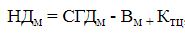 , где:


      Вм – исчисленные в соответствии с положениями Налогового кодекса и учетом положений настоящих Правил вычеты по месторождению, связанные с добычей, первичной переработкой и последующей переработкой минерального сырья, добытого на месторождении, с применением к вычетам по последующей переработке коэффициента по доле месторождения. 
      При этом в целях настоящих Правил вычеты по расходам на переработку минерального сырья, в том числе осуществляемые на территории Республики Казахстан, учитываются по фактическим расходам, но не более, чем вычеты на переработку предыдущего периода (календарного года), увеличенные на уровень годовой инфляции в Республике Казахстан. При этом, если в предыдущем году фактические вычеты на переработку превышали соответствующий предел, то в качестве вычетов предыдущего периода в текущем периоде учитываются вычеты наиболее ближнего календарного года, в котором такие вычеты не превышали такой предел.
      Коэффициент по доле месторождения – доля вычетов по контрактной деятельности месторождения в общей сумме вычетов по всей контрактной деятельности налогоплательщика (применяется для распределения доходов и вычетов);
      Ктц – корректировка по трансфертному ценообразованию в соответствии с законодательством Республики Казахстан.
      Для исчисления дохода принимается доход в целом по компании, в том числе доход от реализации товарной продукции, за исключением доходов, не связанных с добычей, первичной переработкой и переработкой добытого минерального сырья (например, доходы от реализации приобретенного на основании договора купли-продажи полезных ископаемых). 
      В случае, если реализация полезных ископаемых (после переработки, не являющейся первичной переработкой) осуществляется исходя из содержания полезных ископаемых в продукте переработки, доход от реализации товарной продукции по месторождению исчисляется по каждому виду полезных ископаемых по следующей формуле: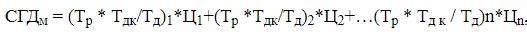 , где:


      Тр – физический объем реализации готовой продукции (после переработки, не являющейся первичной переработкой), полученной из добытого минерального сырья, всего по компании (по каждому виду полезного ископаемого);
      Тд – физический объем содержания полезного ископаемого в добытом минеральном сырье, направленный на последующую переработку, всего по компании (по каждому виду полезного ископаемого);
      Тдк – физический объем содержания полезного ископаемого в добытом минеральном сырье, направленный на последующую переработку, по месторождению (по каждому виду полезного ископаемого);
      Ц – цена реализации, формируемая на основании подпункта 1) пункта 3 статьи 745 Налогового кодекса, с учетом корректировок, предусмотренных законодательством Республики Казахстан о трансфертном ценообразовании. В случае, если минеральное сырье содержит одновременно полезные ископаемые, указанные в пункте 4 статьи 745 Налогового кодекса, и другие виды полезных ископаемых, то при реализации других видов полезных ископаемых в целях показателя СГДм применяется фактическая цена реализации.
      В случае реализации минерального сырья и (или) твердых полезных ископаемых, в том числе прошедших первичную переработку, без их последующей переработки, стоимость их реализации с применением цены, формируемой на основании подпункта 1) пункта 3 статьи 745 Налогового кодекса, также подлежит включению в СГДм.
      Настоящий подпункт применяется исключительно при реализации (в том числе на внутренний рынок Республики Казахстан) полезных ископаемых, указанных в пункте 4 статьи 745 Налогового кодекса, минерального сырья и (или) продукта переработки, содержащих такие полезные ископаемые, по ценам реализации, формируемым на основании подпункта 1) пункта 3 статьи 745 Налогового кодекса, с учетом корректировок, предусмотренных законодательством Республики Казахстан о трансфертном ценообразовании, если иное не предусмотрено законодательством Республики Казахстан.
      В целях настоящих Правил не допускается применение одних и тех же вычетов более одного раза.
      9. Ставки налога на добычу полезных ископаемых (далее – НДПИ) для месторождения, отнесенного к категории низкорентабельных, применяются в размере ставок НДПИ, установленных Налоговым кодексом по состоянию на 31 декабря 2022 года. Параграф 2. Расчет внутренней нормы рентабельности по месторождению (группы месторождений по одному контракту на недропользование, части месторождения) твердых видов полезных ископаемых
      10. НДПИ исчисляется по месторождению по ставке 0 процентов в течение 60 месяцев с момента начала промышленной добычи при одновременном соблюдении условий, предусмотренных пунктом 3 статьи 746 Налогового кодекса.
      11. Уровень внутренней нормы рентабельности по месторождению исчисляется на основе денежных потоков недропользователя по следующей формуле: 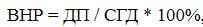 , где:


      ВНР – внутренняя норма рентабельности – коэффициент окупаемости производимых инвестиций за соответствующий налоговый период; 
      ДП – денежный поток – расчетный показатель стоимости возврата вложенных инвестиций, рассчитанной исходя из денежных потоков за соответствующий налоговый период; 
      СГД – совокупный годовой доход по месторождению за соответствующий налоговый период.
      Денежный поток (ДП) определяется по следующей формуле: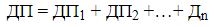 
      Совокупный годовой доход по месторождению определяется по формуле: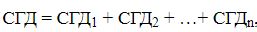 , где:


      1, 2, ... n - период времени (год). 
      ДП1-п, – годовой денежный поток недропользователя определяется как разница между совокупным годовым доходом по месторождению и затратами, произведенными по месторождению при осуществлении деятельности по контракту (лицензии) на недропользование; 
      СГД1-n – сумма совокупного годового дохода по месторождению, полученного недропользователем по деятельности в рамках контракта (лицензии) на недропользование, определяется в соответствии с настоящими Правилами. 
      Затраты, произведенные недропользователем по месторождению в рамках контракта (лицензии), включают: 
      1) капитальные затраты – затраты, в том числе произведенные до начала промышленной добычи, капитализируемые в ходе осуществления операций по недропользованию и амортизируемые в соответствии с налоговым законодательством; 
      2) расходы, относимые на вычеты в соответствии с налоговым законодательством, за исключением начисленных сумм амортизации по капитальным затратам и вознаграждений по заемным средствам, которые подлежат капитализации; 
      3) суммы корпоративного подоходного налога, исчисленного в соответствии с налоговым законодательством по месторождению. 
      _______________________ Уведомление об отнесении месторождения (группы месторождений по одному контракту на недропользование, части месторождения) твердых видов полезных ископаемых к категории низкорентабельных
      1. Полное наименование недропользователя (юридического лица) либо фамилия, имя        и отчество (при его наличии)       (физического лица): _______________________________________________________.       2. Местонахождение (почтовый адрес): _____________________________.       3. Бизнес-идентификационный номер или индивидуальный идентификационный        номер: ___________________________________________.       4. Контракт на недропользование, в рамках которого осуществляется добыча        полезных ископаемых и предполагается отнесение контракта на недропользование,        месторождения (группы месторождений по одному контракту, части месторождения),        предусматривающего разработку месторождения твердых видов полезных        ископаемых, к категории низкорентабельных.       4.1. Полное наименование, стороны контракта, дата заключения контракта:        ____________________________________________________________________.       4.2. Дата и номер регистрации контракта в компетентном органе: _______       ____________________________________________________________________.       4.3. Наименование контракта (месторождения): ______________________.       4.4. Расположение контрактной территории (месторождения, группы месторождений        по одному контракту, части месторождения): _______________       _______________________________________________________________.       4.5. Вид добываемого полезного ископаемого: _______________________.       5. Контактное лицо (фамилия, имя и отчество (при его наличии) должность, телефон):        _________________________________________________.       ____________________________________________________________________.       (фамилия, имя и отчество (при его наличии) руководителя, должность)        _____________________Место печати       Дата уведомления: "_____" _____________ 20__г. 
      ____________________ Перечень
утративших силу некоторых решений Правительства Республики Казахстан
      1. Постановление Правительства Республики Казахстан от 31 октября 2012 года № 1379 "Об утверждении Правил отнесения месторождения (группы месторождений, части месторождения) твердых видов полезных ископаемых, за исключением общераспространенных, к категории низкорентабельных и налогообложения в части налога на добычу полезных ископаемых" (САПП Республики Казахстан, 2012 г., № 75-76, ст. 1122).
      2. Постановление Правительства Республики Казахстан от 5 августа 2014 года № 892 "О внесении изменений и дополнения в постановление Правительства Республики Казахстан от 31 октября 2012 года № 1379  "Об утверждении Правил отнесения месторождения (группы месторождений, части месторождения) твердых видов полезных ископаемых, за исключением общераспространенных, к категории низкорентабельных и налогообложения в части налога на добычу полезных ископаемых" (САПП Республики Казахстан, 2014 г., № 51, ст. 516).
      3. Пункт 11 изменений и дополнений, которые вносятся в некоторые решения Правительства Республики Казахстан, утвержденных постановлением Правительства Республики Казахстан от 19 сентября 2014 года № 995 "Некоторые вопросы Министерства по инвестициям и развитию Республики Казахстан" (САПП Республики Казахстан, 2014 г., № 57, ст. 546).
      4. Постановление Правительства Республики Казахстан от 27 июля 2016 года № 443 "О внесении изменений в постановление Правительства Республики Казахстан от 31 октября 2012 года № 1379 "Об утверждении Правил отнесения месторождения (группы месторождений, части месторождения) твердых видов полезных ископаемых, за исключением общераспространенных, к категории низкорентабельных и налогообложения в части налога на добычу полезных ископаемых" (САПП Республики Казахстан, 2016 г., № 40, ст. 255).
      5. Постановление Правительства Республики Казахстан от 8 сентября 2017 года № 553 "О внесении изменения в постановление Правительства Республики Казахстан от 31 октября 2012 года № 1379 "Об утверждении Правил отнесения месторождения (группы месторождений, части месторождения) твердых видов полезных ископаемых, за исключением общераспространенных, к категории низкорентабельных и налогообложения в части налога на добычу полезных ископаемых" и признании утратившими силу некоторых решений Правительства Республики Казахстан" (САПП Республики Казахстан, 2017 г., № 40-41, ст. 277).
					© 2012. РГП на ПХВ «Институт законодательства и правовой информации Республики Казахстан» Министерства юстиции Республики Казахстан
				
      Премьер-МинистрРеспублики Казахстан 

Б. Сагинтаев
Утверждены
постановлением Правительства
Республики Казахстан
от 21 мая 2018 года № 282
Критерий отнесения месторождения (группы месторождений по одному контракту на недропользование, части месторождения) твердых видов полезных ископаемых (далее – месторождение) к категории низкорентабельных
Норма рентабельности по месторождению
Уровень рентабельности месторождения по итогам предстоящего календарного года или текущего незавершенного календарного года
5% ≥ уровень рентабельности по месторождениюУтверждены
постановлением Правительства
Республики Казахстан
от 21 мая 2018 года № 282Приложение
к Правилам определения уровня
рентабельности и уровня 
внутренней
нормы рентабельностиФормаПриложение
к постановлению Правительства
Республики Казахстан
от 21 мая 2018 года № 282